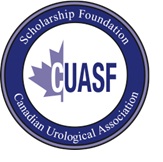 TERMS OF REFERENCE 2024The CUASF - CCUUC Career Development Award for ResearchGENERAL INFORMATIONThe objective of the CUASF - CCUUC Career Development Award for Research is to provide financial support for Urologic Research conducted in Canada by those individuals having early success with grants and the potential to become international leaders in research in their subspecialty of urology.This research award is designated to support a faculty member at an approved medical school in Canada within ten (10) years of their initial academic appointment. All candidates must be CUA members, have an MD and have completed clinical training in urology.AWARDOne CUASF - CCUUC Career Development Awards will be awarded in 2024. The recipient will be remunerated $75,000 a year for 3 years, with matching funds each year from the CCUUC sponsoring institution for a total of $150,000 per year.Please note that the CUASF – CCUUC Career Development Award will not be   offered every year.CONDITIONS OF AWARDThe CUASF - CCUUC Career Development Scholar must have a Canadian University Faculty appointment, at the level of Assistant Professor or Associate Professor. Full Professors are excluded from applying.Funding is for operating expenses and Research. Priority will be given to those proposals where there is evidence of collaboration with basic, translational and/or clinical scientists. Principle investigator salary will not be supported by this award.The objectives of this award are: i) to foster research and academic achievement in Canadian urology and ii) to direct the Scholar on a path of national and international recognition. There must be full support from the head of the division/department with respect to time, mentorship, and financial support. Matching funds should be from the host institution’s division/department or from other appropriate extramural funding mechanisms. Matching can be in the form of funds or ‘in-kind’ resources with a preference being for direct funds to the PI. There should also be assurance from the division/department head/university that the grant will not be subject to “overhead” or “indirect funds” for the University. A mentorship network for the CUASF – CCUUC Career Development Scholar should be convened to demonstrate that ongoing feedback is occurring during the research that will be fully described in progress report(s). Rating and selection of candidates for the CUASF - CCUUC Career Development Award for Research is based on scientific merit as determined by members of the scientific council of the CUASF. The fund is managed by the Administrative Council of the CUASF. OBLIGATIONS FOR AWARD RECIPIENTSObligations for Award Recipients1)	All award recipients are expected to present the results of their research, in the following two years after award completion, at the CUA Annual Meeting and at other national and international meetings, and to submit their work for publication in peer-reviewed journals including the Canadian Urological Association Journal (CUAJ).2)	Support from the CUASF should be acknowledged in presentations and publications3)	Demonstrate participation in CUA activities4)	A progress report must be submitted at the mid-point of the reward (January of each year). If the Scientific Council deems that the Scholarship or award holder has not made sufficient progress, further installments may be withheld. Site visits may occur by member(s) of the CUASF Scientific Council to review/ensure sufficient progress is being made before further funding is approved. 5)	Parental, sick and bereavement leaves will be taken in considerationAPPLICATION SUBMISSIONSAll applications are to be submitted electronically via CUASF’s website (www.cuasf.org). The completed application must be no later than May 15, 2024. Candidates must arrange for a letter of support from his/her Chair of the University Department/Division. The letter should indicate the level of support and commitment by the University and the institution for the Candidate with emphasis on ensuring matching funds are available and that the CUASF funds will not be subject to institutional overhead. Funds/resources provided ‘in-kind’ will be considered valid with respect to matching. Two additional letters of recommendation are required, one of which should come from an individual not at the candidate’s current institution or department. For continued funding beyond year 1, a progress report, a copy of the original application and a letter from the Chair of the University Department/Division stating that he/she is satisfied with the progress made and ensuring matching funds will continue. Incomplete applications or late documentation received after the closing date will not be considered.GUIDELINES FOR APPLICATION SUBMISSIONThe following headings are suggestions for preparation of the research proposal for the CUA scholarship award:1) Statement of Objective (s)2) Recent relevant research by applicant3) Brief review of literature and background information4) Hypothesis (es)5) Design and Methodology6) Analysis of Data7) Impact of the proposed research8) Budget9) Plan for development of a mentorship network10) ReferencesThe following must accompany the application:Application ChecklistResearch Proposal not exceeding five (5) single spaced, typewritten pages in standard 12 font including budget and references and 1 (one) inch margins (Please refer to “Guidelines for Application Submission” above for suggested headings.)Curriculum Vitae (Please submit a pdf version of your Common (CHIR) CV)Letter of support from the Department/Division Chair supporting this application and agreeing to conform to the Terms of Reference. The letter should indicate the level of support and commitment by the University and the institution for the candidate.Letter(s) of support from 1-2 proposed mentors describing how they will execute their mentorship to facilitate successful completion of the proposed research.Two (2) additional letters of recommendation, one (1) of which should come from an individual not associated with the Institution where the proposed research will take place.Evidence of appropriate Ethics Committee approval or application for approval must be included along with the consent forms where human subjects are involved in the study.List all current grants and submitted grant applications in the past 3 years (maximum of 1-2 additional pages) with the title of the grant, granting agency and amount of the grant.Renewal applications Renewal applications should include all the above documentation.NOTIFICATION OF AWARDScholarships are approved by the Executive Council of the CUASF after recommendation from the Chair of the Scientific Council. Notification of the awards will be made at the Annual Meeting of the CUA in June 2024.Both successful and unsuccessful candidates will receive a summary and a constructive critique from the Scientific Council.InquiriesCanadian Urological Association Scholarship FoundationGirish Kulkarni, Scientific Council Chairc/o Ms. Marfisa Defrancesco, CUASF Grants Manager marfisa.defrancesco@cua.org +1 (514) 395-037